РезюмеВласов Тарас ІгоровичМета : здобуття посади виконробаДата народження: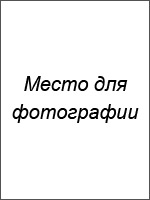 Місто:Сімейний стан:Телефон:E-mail: Освіта:будівельний інститут (2002-2008 р.р.)Спеціальність: інженер-будівельникДосвід роботи:Додаткова інформація:Вмію працювати зі спеціальним будівельним інструментом, знаю технологію будівництва об'єктів та етапи будівництва.Знання іноземних мов: англійська (зі словником)Володіння комп'ютером: на рівні досвідченого користувача (офісні програми, Інтернет, Autocad )Особисті якості: відповідальність, уважність, будівельна кмітливість, вміння планувати та досягати поставлених цілей.Рекомендації з попереднього місця роботи:ТОВ «Будівельна компанія Адмірал»Генеральний директор: Тарасов Ігор Львовичт. +3 - xxx - xxx - xx - xxОчікуваний рівень зарплати: 20 000 грн.Готовий розпочати роботу найближчим часом.Шаблон резюме05.02.2012 - т. часТОВ «Будівельна компанія Адмірал»Посада: виконробПосадові обов'язки:планування будівництва житлових об'єктів на закріпленій територіїуправління колективом будівельників, постановка завдань та їх контрольрозробка плану будівель та робочого графіка03.06.2009-04.08.2012ТОВ «Інженерні системи»Посада: майстер ділянкиПосадові обов'язки:планування робіт на ділянці;управління інженерами та підсобними робітниками;виконання планів робіт на ділянці